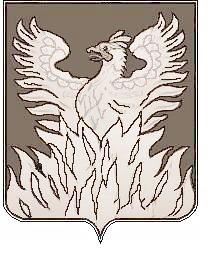 Администрациягородского поселения ВоскресенскВоскресенского муниципального районаМосковской областиП О С Т А Н О В Л Е Н И Е                                             от 11.05.2018 №79О внесении изменений в муниципальную программу «Безопасность в городском поселении Воскресенск на 2018-2022 годы»В соответствии с Федеральным законом от 06.10.2003 №131-ФЗ «Об общих принципах организации местного самоуправления в Российской Федерации», Бюджетным кодексом Российской Федерации, постановлением администрации городского поселения Воскресенск от 09.11. 2017 № 212 «Об утверждении порядка разработки и реализации муниципальных программ городского поселения Воскресенск» и в связи с уточнением показателей реализации мероприятий муниципальной программы ПОСТАНОВЛЯЮ:1. Внести в муниципальную программу «Безопасность в городском поселении Воскресенск на 2018-2022 годы» (далее – Программа), утвержденную постановлением администрации городского поселения Воскресенск Воскресенского муниципального района от 14.11.2017 № 224 следующие изменения:1.1. Приложение № 2 к подпрограмме «Обеспечение пожарной безопасности в городском поселении Воскресенск» «Планируемые результаты реализации подпрограммы «Обеспечение пожарной безопасности в городском поселении Воскресенск» изложить в новой редакции согласно приложению № 1 к настоящему постановлению.1.2. В приложении № 2 к подпрограмме «Профилактика преступлений и иных правонарушений в городском поселении Воскресенск» «Планируемые результаты реализации подпрограммы «Профилактика преступлений и иных правонарушений в городском поселении Воскресенск»: 1.2.1. строку «Обслуживание и дооборудование аппаратно-программного комплекса «Безопасный город» изложить в следующей редакции:«»1.3. Дополнить программу приложением № 4 «Методика расчета значений показателей эффективности реализации программы» согласно приложению № 2 к настоящему постановлению.2.  Заместителю начальника управления – начальнику организационного отдела управления по социальной политике Москалевой Е.Е. обеспечить размещение (опубликование) постановления на Официальном сайте Городского поселения Воскресенск, в соответствии с Уставом муниципального образования «Городское поселение Воскресенск» Воскресенского муниципального района Московской области.3.  Настоящее постановление вступает в силу с момента его размещения (опубликования) на Официальном сайте Городского поселения Воскресенск.4.  Контроль за исполнением настоящего постановления возложить на начальника управления по социальной политике М.М. Степанову.Руководитель администрациигородского поселения Воскресенск           	                                                          В. В. КопченовПриложение № 1 к постановлению                                                                                                                                          от 11.05.2018 № 79Приложение №2к подпрограмме«Обеспечение пожарной безопасности в городском поселении Воскресенск»Планируемые результаты реализации подпрограммы «Обеспечение пожарной безопасности в городском поселении Воскресенск»Приложение № 2к постановлению                                                                                                                                          от 11.05.2018 №79 Приложение №4к муниципальной программе «Безопасность в городском поселении Воскресенск» на 2018-2022 годы»Методика расчета значений показателей эффективности реализации муниципальной программы «Безопасность в городском поселении Воскресенск на 2018-2022 годы»1.1Обслуживание и дооборудование аппаратно-программного комплекса «Безопасный город»% / ед.100 / 40100 / 40100 / 40100 / 40100 /40100 / 40№ п/пНаименование показателя реализации мероприятий муниципальной программы (подпрограммы)Методика расчета показателя и единица измерения 1.1Снижение количества пожаров, произошедших на территории городского поселения (по сравнению с базовым периодом)С = Кп/К общ *100%, гдеС – снижение количества пожаров на территории городского поселения;Кпож – количество пожаров за отчетный период;Кобщ – общее количество пожаров в базовый период 2017 года1.2Сокращение количества погибших и травмированных людей, при пожарах (по сравнению с базовым периодом)С = Ап/Аобщ *100%, гдеС – сокращение количества погибших и травмированных людей на территории городского поселения;Ап – количество погибших и травмированных людей за отчетный период;Аобщ – общее количество погибших и травмированных людей в базовый период 2017 года1.3Обслуживание и дооборудование аппаратно-программного комплекса «Безопасный город»ОиДАПК - процент обслуживаемого и дооборудованного аппаратно-программного комплекса «Безопасный город»;КОиДАПК - количество обслуживаемого и   дооборудованного аппаратно-программного  комплекса «Безопасный город» за отчетный период;ОКАПК - общее количество обслуживаемого и     дооборудованного аппаратно-программного комплекса «Безопасный город».